SONČKOV DANV torek, 13. junija 2023 smo se kot OŠ Antona Globočnika Postojna predstavili na Sončkovem dnevu, ki ga je izvrstno organiziral Vrtec Postojna. Otrokom in staršem smo predstavili različne dejavnosti za razvijanje grafomotorike in fine motorike, ki je v predšolskem obdobju zelo pomembna. Otroci so s pomočjo staršev, učiteljic ter učenk naše šole izdelovali sončke, dinozavre, mavrične metuljčke in čebelice. Nastale so prave male umetnine, ki so jih otroci odnesli domov. Bilo je poučno, ustvarjalno, veselo in zabavno. Vrtcu Postojna se zahvaljujemo za povabilo. Specialna pedagoginja Mojca Simičak in pedagoginja Jerneja Geržel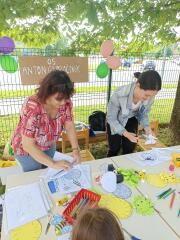 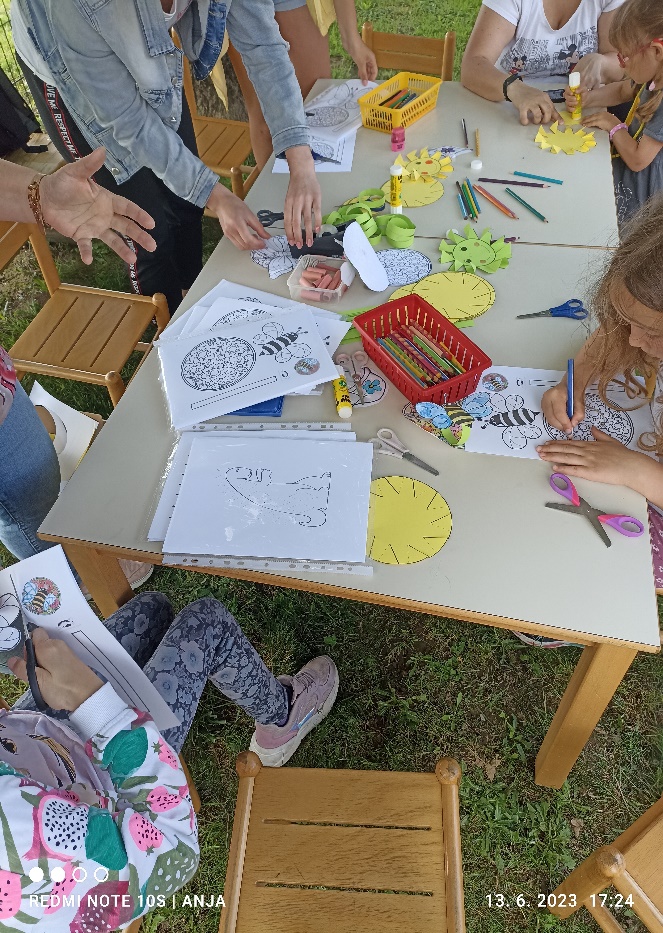 